MIS Executive Committee MeetingThursday, February 8th, 2018           8:30 to 9:30amMIS – Spring 2018 TimelineSee page 2OEAG – New One-Time Emergency Aid Grant setup – CompletedSee page 3Miscellaneous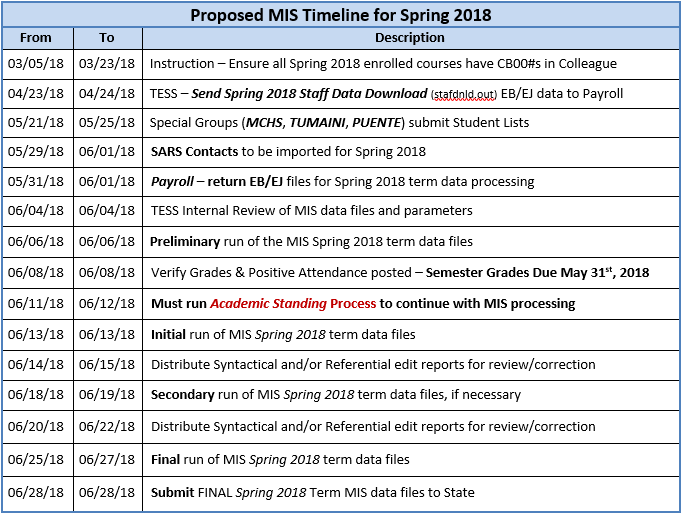 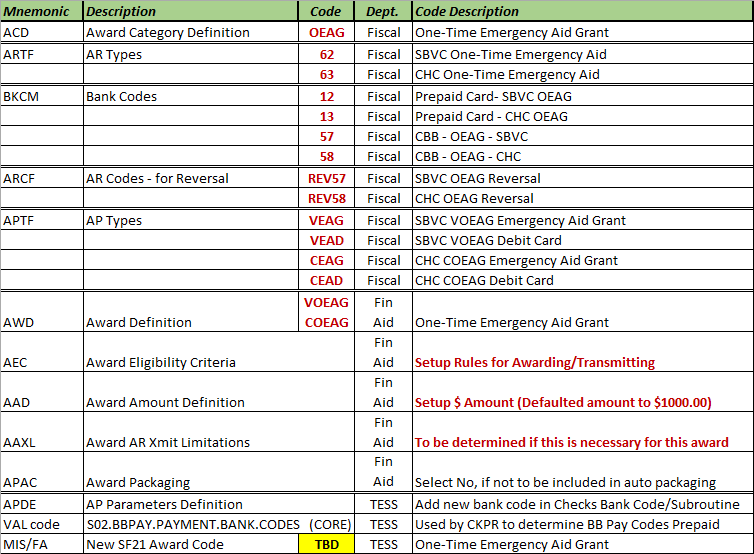 